Бағалау парақшасыҚосымша материалҚолдануы. Медицина Радиоактивті изотоптар медицинада диагностикалық және терапиялық мақсатта қолданылады. Кейбір радиоактивті изотоптар ауруларды диагностикалаудың ізі ретінде қызмет етеді, өйткені олар радиоактивті емес элементтердің атомдарымен бірдей сипаттамаларға ие.Йод-131 медицинада жүрек шығымы мен плазма көлемін анықтау үшін қолданылады. Йод-131-дің ең маңызды қолданылуы - бұл қалқанша безінің қызметін өлшеу, өйткені қалқанша безінің гормондары йодты тасымалдайды.Фосфор-32 қатерлі ісіктердің болуын анықтау үшін қолданылады, өйткені рак клеткалары қалыпты жасушаларға қарағанда фосфатты көп сіңіреді. Technecium-99 органдардың анатомиялық құрылымын анықтауда қолданылады.Кобальт-60 және цезий-137 - қатерлі ісік жасушаларын жою үшін қолданылатын, енетін гамма-сәуле шығарғыштар.Ғылыми және академиялық қызметРадиоактивтілік топырақпен қамтамасыз етілуі керек өсімдіктердің талаптарын анықтау үшін қолданылады. Радиоактивті материалдар газ хроматографиясын қолдану арқылы май мен түтіннің компоненттерін анықтау үшін де қолданылады.Археологиялық зерттеулерде көміртегі-14 белсенділігі белгілі бір сүйектердің жасын анықтау үшін қолданылады. Бұл изотоп табиғи түрде атмосферада пайда болады және оны тек тірі заттар қосады. Өсімдіктерді сәулелендіру олардағы мутацияны тудыру және оларды қоршаған орта жағдайларына төзімді ету үшін қолданылады.ӨнеркәсіпРадиоактивтілік медициналық материалдарды зарарсыздандыру үшін қолданылады. Ол сонымен қатар тағамды және оның құрамындағы ыдыстарды зарарсыздандыруда қолданылады.Сонымен қатар, радиоактивтілік маталарды өңдеу кезінде, оларды әжімдерге төзімді ететін өңдеуге дейін қолданылады.Жабыспайтын қасиеттері бар ыдыс-аяқтар метал бетіне жабысып қалмас үшін радиоактивтілікпен өңдейді. Радиоактивті іздегіштер автомобиль қозғалтқыштарының цилиндрлеріндегі мотор майларының тиімділігін анықтау үшін қолданылады.Радиоактивтілік қоршаған ортадан күкірт диоксиді және азот оксидтері сияқты улы газдарды шығаруда қолданылады. Радиоактивті материал жұмыртқа қабығының қалыңдығын өлшеуге, сондай-ақ орамға кіріспес бұрын сынғыш жұмыртқаларды алуға арналған.Қаптама ретінде қолданылатын полиэтилен материалы да радиоактивтілікке ұшырайды. Радиоактивті өңдеу полиэтиленді қыздыруға және оны жабылған тағамға дұрыс жабыстыруға мүмкіндік береді.Сонымен қатар, радиоактивтілік мұнай мен химиялық резервуарлардағы сұйықтық деңгейін, сондай-ақ құрылыс алаңдарындағы топырақ пен материалдардың ылғалдылығы мен тығыздығын анықтау үшін қолданылады. Ол сонымен қатар құймалар мен металл дәнекерлеу кезіндегі кемшіліктерді анықтау үшін қолданылады.Ядролық реакторларОлар ұзақ тізбекті реакцияларды өндіруге қабілетті қондырғы. Олар мыналар үшін қолданылады: электр энергиясын өндіруде пайдаланылатын жылу өндірісі, халықтың әр түрлі қолдануы үшін. Олар теңіз ядролық қозғағышына, жасанды жер серіктеріне және зымырандарға арналған материалдар жасау үшін қолданылады.Олар радиоактивті изотоптар жасауға арналған химиялық элементтердің өзгеруіне мүмкіндік береді; мысалы, түтін детекторларында қолданылатын америка және медициналық мақсаттағы кобальт-60. Ақырында, бұл реакторлар ядролық қаруға арналған плутоний және басқа реакторларға отын шығарады.Есептің шығару жолы1 есеп                                                    2 есепСынып: 9         Күні:Қатысқандар:Қатыспағандар:Сынып: 9         Күні:Қатысқандар:Қатыспағандар:Мектеп С.Шаймерденов атындағы қалалық классикалық гимназия Мұғалім: Саткенова А.Ж.Мектеп С.Шаймерденов атындағы қалалық классикалық гимназия Мұғалім: Саткенова А.Ж.Сабақтың тақырыбыСабақтың тақырыбыРадиоактивтілік.Радиоактивті сәулеленудің табиғаты.Радиоактивтілік.Радиоактивті сәулеленудің табиғаты.Оқу мақсатыОқу мақсаты9.6.2.1 – α, βжәнеγ - сәулеленудің табиғаты мен қасиеттерін түсіндіру9.6.2.1 – α, βжәнеγ - сәулеленудің табиғаты мен қасиеттерін түсіндіруСабақтың мақсатыСабақтың мақсатырадиоактивтіліктің ашылу тарихы туралы ақпарат алу;радиоактивтілік құбылысын түсіндіру; α,β және γ сәулелерін салыстыру.радиоактивтіліктің ашылу тарихы туралы ақпарат алу;радиоактивтілік құбылысын түсіндіру; α,β және γ сәулелерін салыстыру.Бағалау критерийлеріБағалау критерийлерірадиоактивтіліктің ашылу тарихы туралы ақпарат алады;Радиоактивтілік құбылысын түсіндіре алады;α,β және γ сәулелерін салыстырып, ажыратады.радиоактивтіліктің ашылу тарихы туралы ақпарат алады;Радиоактивтілік құбылысын түсіндіре алады;α,β және γ сәулелерін салыстырып, ажыратады.Тілдік мақсатТілдік мақсатАкадемиялық   тілді меңгерту үшін, «радиоактивтілік, α,β, γ сәулелері» терминдерін орынды қолдануға дағдыландыру.Академиялық   тілді меңгерту үшін, «радиоактивтілік, α,β, γ сәулелері» терминдерін орынды қолдануға дағдыландыру.Құндылықтарға баулуҚұндылықтарға баулу Еңбек және шығармашылық, ынтымақтастық, өмір бойы білім алу Еңбек және шығармашылық, ынтымақтастық, өмір бойы білім алуПәнаралық байланысПәнаралық байланысХимияХимияАлдыңғы білімАлдыңғы білім9.6.1.5 – рентген сәулесін электромагниттік сәулелердің басқа түрлерімен салыстыру;9.6.1.6 – рентген сәулесін қолдануға мысалдар келтіру.9.6.1.5 – рентген сәулесін электромагниттік сәулелердің басқа түрлерімен салыстыру;9.6.1.6 – рентген сәулесін қолдануға мысалдар келтіру.Сабақ барысыСабақ барысыСабақ барысыСабақ барысыЖоспарланған іс-әрекеттерЖоспарланған іс-әрекеттерДереккөздерСабақтың басыСабақтың ортасыҰйымдастыру кезеңіСәлемдесу. Түгендеу. Атмосфералық орта, оқушыларға тақырыпты жақсы меңгеріп түсінуге көмектесетін сәулелер таратылады.«Доп» оқушылар бір-біріне допты лақтырып өткен тақырып бойынша сұрақтар қояды1. Ренген сәулелері ашқан ғалым және не арқылы анықтады?2. Ренгендік түтікше дегеніміз не?3. Ренген сәулелерінің қасиеттері4. Ренген сәлелерін қайда қолданадыБағалау критерийлері: Өткен тақырып бойынша сұрақтарға жауап беруБірін –бірі толықтырадыФормативті бағалау: бір-бірін бағалау, комментарий жасауҰжымдық жұмысА) «Миға шабуыл» әдісі «Радиоактивті қауіп»  белгісінің суретін көрсету арқылы  уәж тудыру- Мына белгі таныс па?-Қай жерде кездестіңдер?-Нені ескертіп  тұр?Ә) Сабақтың тақырыбын, мақсатын, бағалау критерийлерін анықтауСонымен бүгін сабағымыздың тақырыбы қандай?Бүгінгі сабақтан не нәтиже күтеміз?Жеке жұмысА) жаңа тақырып бойынша видеоролик көру;Ә) «Түртіп алу әдісі» бойынша жаңа мәліметтерді жазуФБ (формативті бағалау)   Мұғалімнің толықтыруы және оқушылардың өзін-өзі бағалауыБ) Топтық жұмыс1-топ   тапсырмасы                                              Оқушылар Jamboard тақтасы арқылы берілген тапсырмаларды орындайды «Радиоактивтіліктің ашылу тарихы» «Жинақтау кестесін» толтырБағалау критерийлері: радиоактивтіліктің ашылу тарихын анықтайды;кестеге мәлімет еңгізеді.2-топ тапсырмасы. «Суреттер сөйлейді» әдісі«Радиоактивтілік дегеніміз не?  Радиоактивті сәуле шығарудың құрамы күрделі екенін дәлелдейтін экспериментке сипаттама бер»  Бағалау критерийлері: 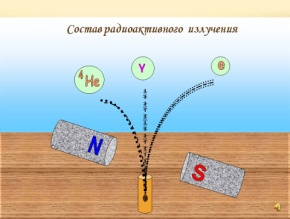 сурет арқылы радиоактивтілікке анықтама береді;экспериментке сипаттама береді;жауапқа дәлел келтіреді.3-топ  тапсырмасы.«Радиоактивті сәулелердің өтімділігі»Бейнематериалды  қарау арқылы  «Семантикалық карта» жасау   Бағалау критерийлері:α , β, γ сәулелердің өтімділігін анықтайды;кестені дұрыс толтырады. 4-топ тапсырмасы.«Радиоактивті  сәулелердің қасиеттері» туралы мәтінмен жұмыс жасауКластер құруБағалау критерийлері:радиоактивті сәулелердің қасиеттерін анықтайды;кластерді дұрыс толтырады.Формативті бағалау:Жапондық бағалау арқылы әр топ бір-бірін бағалайды     1-дұрыс келісемін     2-толықтырамын     3-менің сұрағым барМұғалімнің сөзі:Z-электрон зарядымен көрсетілген ядроның зарядыА- массалық санМысал –антинейтрино, оның заряды және тыныштық массасы жоқ, энергиясы барМысал Ұжымдық жұмысОқулықтаға 35 жаттығу 1,2 есепБағалау критерийлері:Формативті бағалау: критерийлер арқылы бір-бірін бағалауЖеке жұмыс3- тапсырма «Физикалық диктант»:  docs.google.com формасы арқылы әр оқушыға диктант мәтіні беріледі. Уран тұзының өздігінен көрінбейтін сәулелер шығаратынын байқаған ғалым    ...........Өздігінен ......... ........құбылысы -  радиоактивтілік  деп аталады.Радиоактивті сәулелердің қасиетін  жазА)   α – сәуле   .... .. .. ядросы.В)   β – сәуле  дегеніміз  .....     ағыныГ)   γ  – сәуле  дегеніміз  -  ........ сәуле.Формативті бағалау: өзін-өзі бағалау, оқушыларға гугл форм сілтемесі жібереледі (оқушылардың жауаптары бірден көрсетіледі) Ұжымдық жұмыс4 тапсырма «Ашық микрофон»әдісі арқылы  «Радиацияның зиянды және зиянды емес жақтары»  туралы оқушылар өздерінің  пікірлерін айтады.Формативті бағалау: оқушылардың бағалауы, жауапқа комментарий жасауҰйымдастыру кезеңіСәлемдесу. Түгендеу. Атмосфералық орта, оқушыларға тақырыпты жақсы меңгеріп түсінуге көмектесетін сәулелер таратылады.«Доп» оқушылар бір-біріне допты лақтырып өткен тақырып бойынша сұрақтар қояды1. Ренген сәулелері ашқан ғалым және не арқылы анықтады?2. Ренгендік түтікше дегеніміз не?3. Ренген сәулелерінің қасиеттері4. Ренген сәлелерін қайда қолданадыБағалау критерийлері: Өткен тақырып бойынша сұрақтарға жауап беруБірін –бірі толықтырадыФормативті бағалау: бір-бірін бағалау, комментарий жасауҰжымдық жұмысА) «Миға шабуыл» әдісі «Радиоактивті қауіп»  белгісінің суретін көрсету арқылы  уәж тудыру- Мына белгі таныс па?-Қай жерде кездестіңдер?-Нені ескертіп  тұр?Ә) Сабақтың тақырыбын, мақсатын, бағалау критерийлерін анықтауСонымен бүгін сабағымыздың тақырыбы қандай?Бүгінгі сабақтан не нәтиже күтеміз?Жеке жұмысА) жаңа тақырып бойынша видеоролик көру;Ә) «Түртіп алу әдісі» бойынша жаңа мәліметтерді жазуФБ (формативті бағалау)   Мұғалімнің толықтыруы және оқушылардың өзін-өзі бағалауыБ) Топтық жұмыс1-топ   тапсырмасы                                              Оқушылар Jamboard тақтасы арқылы берілген тапсырмаларды орындайды «Радиоактивтіліктің ашылу тарихы» «Жинақтау кестесін» толтырБағалау критерийлері: радиоактивтіліктің ашылу тарихын анықтайды;кестеге мәлімет еңгізеді.2-топ тапсырмасы. «Суреттер сөйлейді» әдісі«Радиоактивтілік дегеніміз не?  Радиоактивті сәуле шығарудың құрамы күрделі екенін дәлелдейтін экспериментке сипаттама бер»  Бағалау критерийлері: сурет арқылы радиоактивтілікке анықтама береді;экспериментке сипаттама береді;жауапқа дәлел келтіреді.3-топ  тапсырмасы.«Радиоактивті сәулелердің өтімділігі»Бейнематериалды  қарау арқылы  «Семантикалық карта» жасау   Бағалау критерийлері:α , β, γ сәулелердің өтімділігін анықтайды;кестені дұрыс толтырады. 4-топ тапсырмасы.«Радиоактивті  сәулелердің қасиеттері» туралы мәтінмен жұмыс жасауКластер құруБағалау критерийлері:радиоактивті сәулелердің қасиеттерін анықтайды;кластерді дұрыс толтырады.Формативті бағалау:Жапондық бағалау арқылы әр топ бір-бірін бағалайды     1-дұрыс келісемін     2-толықтырамын     3-менің сұрағым барМұғалімнің сөзі:Z-электрон зарядымен көрсетілген ядроның зарядыА- массалық санМысал –антинейтрино, оның заряды және тыныштық массасы жоқ, энергиясы барМысал Ұжымдық жұмысОқулықтаға 35 жаттығу 1,2 есепБағалау критерийлері:Формативті бағалау: критерийлер арқылы бір-бірін бағалауЖеке жұмыс3- тапсырма «Физикалық диктант»:  docs.google.com формасы арқылы әр оқушыға диктант мәтіні беріледі. Уран тұзының өздігінен көрінбейтін сәулелер шығаратынын байқаған ғалым    ...........Өздігінен ......... ........құбылысы -  радиоактивтілік  деп аталады.Радиоактивті сәулелердің қасиетін  жазА)   α – сәуле   .... .. .. ядросы.В)   β – сәуле  дегеніміз  .....     ағыныГ)   γ  – сәуле  дегеніміз  -  ........ сәуле.Формативті бағалау: өзін-өзі бағалау, оқушыларға гугл форм сілтемесі жібереледі (оқушылардың жауаптары бірден көрсетіледі) Ұжымдық жұмыс4 тапсырма «Ашық микрофон»әдісі арқылы  «Радиацияның зиянды және зиянды емес жақтары»  туралы оқушылар өздерінің  пікірлерін айтады.Формативті бағалау: оқушылардың бағалауы, жауапқа комментарий жасау«Радиоактивті қауіп»  белгісінің суреті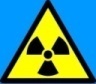 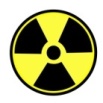 Видеоролик «Радиоактивност»Оқулық, таратпа материалдарhttps://youtu.be/vdU6WCZ7sCoJamboard тақтасыhttps://jamboard.google.com/d/1eAz19QEfgIFzRA3XufTPwfijbbKDwnoCHUCSd3V4DYo/edit?usp=sharinghttps://jamboard.google.com/d/10Bfgv4s48PNEQC23T-hT84BLOizUejJwzEYtSyWEeRQ/edit?usp=sharinghttps://youtu.be/O7j6hi1Jqlshttps://jamboard.google.com/d/1Bwy2_laALFg7-G0uvwncD5aLUSQ8WF_X2w3XY6jVNLM/edit?usp=sharingКітаппен жұмысhttps://jamboard.google.com/d/1LMNWj_ROavepNXBG9lMjpABGnd_57tGKzPEQpsw-6Uo/edit?usp=sharingОқулықпен жұмысТақтамен жұмыс1 есеп                                                    2есепГугл формhttps://docs.google.com/forms/d/e/1FAIpQLSfs1M4lIclR_0kjf6n8hd1tZOYPv1KWfstfx19Pb1dwEbgYyg/viewform?usp=sf_link1- А. Беккерель2-сәуле шығару3-гелий 4-электрон5- электрмагниттікСабақтың соңы Рефлексия:  «Тау шыңы» әдісі» 1.Мен үшін пайдалы болған ақпарат ...2. Бұл маған қажет емес ...3. Шыңға көтерілу үшін  әлі де болса қарастыруым қажет ...Бағалау: бағалау парағы арқылы өзін-өзі бағалау Рефлексия:  «Тау шыңы» әдісі» 1.Мен үшін пайдалы болған ақпарат ...2. Бұл маған қажет емес ...3. Шыңға көтерілу үшін  әлі де болса қарастыруым қажет ...Бағалау: бағалау парағы арқылы өзін-өзі бағалауҮй тапсырмасы:§35 оқу 35 жаттығу 1,2 есеп ()§35 оқу 35 жаттығу 1,2 есеп ()Оқушының аты-жөніҮй тапсырмасыӘр дұрыс жауапқа 1 балл1 тапсырма5 балл2 тапсырма2 балл3 тапсырма5 балл4 тапсырма1 баллҚорытынды балл 1414 -13 балл -10балл12-11 балл-9 балл10-9 балл-8 балл8-7 балл-7 балл6-5 балл-6 балл4-3 балл-5 балл